NTNU	Fakultet for naturvitenskap og teknologiNorges teknisk-naturvitenskapelige	universitet-	Søknadskjema for forskertermin	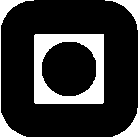 *En reise tur/retur bestemmelsessted for søker og eventuell familie.                                                                        Versjon mars - 05Navn:Stilling:Stilling:Stilling:Stilling:Stilling:Stilling:Stilling:Institutt/enhet:Institutt/enhet:Institutt/enhet:Tidsrom for forskerterminTidsrom for forskerterminTidsrom for forskerterminTidsrom for forskerterminTidsrom for forskerterminTidsrom for forskerterminfra:fra:til:til:til:til:til:Prosjektbeskrivelse (fyldig beskrivelse, normalt 1-3 A-4 sider):Prosjektbeskrivelse (fyldig beskrivelse, normalt 1-3 A-4 sider):Prosjektbeskrivelse (fyldig beskrivelse, normalt 1-3 A-4 sider):Prosjektbeskrivelse (fyldig beskrivelse, normalt 1-3 A-4 sider):Prosjektbeskrivelse (fyldig beskrivelse, normalt 1-3 A-4 sider):Prosjektbeskrivelse (fyldig beskrivelse, normalt 1-3 A-4 sider):Prosjektbeskrivelse (fyldig beskrivelse, normalt 1-3 A-4 sider):Prosjektbeskrivelse (fyldig beskrivelse, normalt 1-3 A-4 sider):Prosjektbeskrivelse (fyldig beskrivelse, normalt 1-3 A-4 sider):Prosjektbeskrivelse (fyldig beskrivelse, normalt 1-3 A-4 sider):Prosjektbeskrivelse (fyldig beskrivelse, normalt 1-3 A-4 sider):Prosjektbeskrivelse (fyldig beskrivelse, normalt 1-3 A-4 sider):Prosjektbeskrivelse (fyldig beskrivelse, normalt 1-3 A-4 sider):Prosjektbeskrivelse (fyldig beskrivelse, normalt 1-3 A-4 sider):Prosjektbeskrivelse (fyldig beskrivelse, normalt 1-3 A-4 sider):Prosjektbeskrivelse (fyldig beskrivelse, normalt 1-3 A-4 sider):Prosjektbeskrivelse (fyldig beskrivelse, normalt 1-3 A-4 sider):Prosjektbeskrivelse (fyldig beskrivelse, normalt 1-3 A-4 sider):Prosjektbeskrivelse (fyldig beskrivelse, normalt 1-3 A-4 sider):Prosjektbeskrivelse (fyldig beskrivelse, normalt 1-3 A-4 sider):Prosjektbeskrivelse (fyldig beskrivelse, normalt 1-3 A-4 sider):Prosjektbeskrivelse (fyldig beskrivelse, normalt 1-3 A-4 sider):Vedlegg:Vedlegg:Vedlegg:Vedlegg:Vedlegg:Vedlegg:Vedlegg:Er prosjektet vurdert av forskningsrådet?Er prosjektet vurdert av forskningsrådet?Er prosjektet vurdert av forskningsrådet?Er prosjektet vurdert av forskningsrådet?Er prosjektet vurdert av forskningsrådet?Er prosjektet vurdert av forskningsrådet?Er prosjektet vurdert av forskningsrådet?Er prosjektet vurdert av forskningsrådet? JA     NEI JA     NEI JA     NEI JA     NEI JA     NEI JA     NEI JA     NEIFunnet støtteverdig?Funnet støtteverdig?Funnet støtteverdig?Funnet støtteverdig?Funnet støtteverdig?Funnet støtteverdig?Funnet støtteverdig?Funnet støtteverdig?Funnet støtteverdig?Funnet støtteverdig?Funnet støtteverdig?Funnet støtteverdig?Funnet støtteverdig? JA    NEI JA    NEIOppholdsted inkl. institusjonens navn:Oppholdsted inkl. institusjonens navn:Oppholdsted inkl. institusjonens navn:Oppholdsted inkl. institusjonens navn:Oppholdsted inkl. institusjonens navn:Oppholdsted inkl. institusjonens navn:Land:Reiseutgifter*:Reiseutgifter*:Reiseutgifter*:Reiseutgifter*:Reiseutgifter*:Reiseutgifter*:Reiseutgifter*:Reiseutgifter*:Reiseutgifter*:Reiseutgifter*:Antall måneder med familie:Antall måneder med familie:Antall måneder med familie:Antall måneder med familie:Antall måneder med familie:Antall måneder med familie:Antall måneder med familie:Antall måneder uten familie:Antall måneder uten familie:Antall måneder uten familie:Antall måneder uten familie:Antall måneder uten familie:Antall måneder uten familie:Antall måneder uten familie:Antall måneder uten familie:Antall måneder uten familie:Antall måneder uten familie:Evt. antall familiemedlemmer i tillegg til søker:Evt. antall familiemedlemmer i tillegg til søker:Evt. antall familiemedlemmer i tillegg til søker:Evt. antall familiemedlemmer i tillegg til søker:Evt. antall familiemedlemmer i tillegg til søker:Evt. antall familiemedlemmer i tillegg til søker:Evt. antall familiemedlemmer i tillegg til søker:Når hadde du sist forskertermin? Når hadde du sist forskertermin? Når hadde du sist forskertermin? Når hadde du sist forskertermin? Når hadde du sist forskertermin? Når hadde du sist forskertermin? Når hadde du sist forskertermin? fra:til:til:til:til:til:Dokumentasjon av forskning:Dokumentasjon av forskning:Dokumentasjon av forskning:Dokumentasjon av forskning:Dokumentasjon av forskning:Dokumentasjon av forskning:Dokumentasjon av forskning:Dokumentasjon av forskning:Dokumentasjon av forskning:Dokumentasjon av forskning:Dokumentasjon av forskning:Dokumentasjon av forskning:Dokumentasjon av forskning:Dokumentasjon av forskning:Dokumentasjon av forskning:Dokumentasjon av forskning:Dokumentasjon av forskning:Dokumentasjon av forskning:Dokumentasjon av forskning:Dokumentasjon av forskning:Dokumentasjon av forskning:Dokumentasjon av forskning:Dokumentasjon av forskning:Dokumentasjon av forskning:Dokumentasjon av forskning:Dokumentasjon av forskning:Dokumentasjon av forskning:Dokumentasjon av forskning:Dokumentasjon av forskning:Dokumentasjon av forskning:Liste over dine viktigste vitenskapelige og populærvitenskapelige arbeider utgitt etter siste forskertermin (eventuelt siste fem år) Liste over dine viktigste vitenskapelige og populærvitenskapelige arbeider utgitt etter siste forskertermin (eventuelt siste fem år) Liste over dine viktigste vitenskapelige og populærvitenskapelige arbeider utgitt etter siste forskertermin (eventuelt siste fem år) Liste over dine viktigste vitenskapelige og populærvitenskapelige arbeider utgitt etter siste forskertermin (eventuelt siste fem år) Liste over dine viktigste vitenskapelige og populærvitenskapelige arbeider utgitt etter siste forskertermin (eventuelt siste fem år) Liste over dine viktigste vitenskapelige og populærvitenskapelige arbeider utgitt etter siste forskertermin (eventuelt siste fem år) Liste over dine viktigste vitenskapelige og populærvitenskapelige arbeider utgitt etter siste forskertermin (eventuelt siste fem år) Liste over dine viktigste vitenskapelige og populærvitenskapelige arbeider utgitt etter siste forskertermin (eventuelt siste fem år) Liste over dine viktigste vitenskapelige og populærvitenskapelige arbeider utgitt etter siste forskertermin (eventuelt siste fem år) Liste over dine viktigste vitenskapelige og populærvitenskapelige arbeider utgitt etter siste forskertermin (eventuelt siste fem år) Liste over dine viktigste vitenskapelige og populærvitenskapelige arbeider utgitt etter siste forskertermin (eventuelt siste fem år) Liste over dine viktigste vitenskapelige og populærvitenskapelige arbeider utgitt etter siste forskertermin (eventuelt siste fem år) Liste over dine viktigste vitenskapelige og populærvitenskapelige arbeider utgitt etter siste forskertermin (eventuelt siste fem år) Liste over dine viktigste vitenskapelige og populærvitenskapelige arbeider utgitt etter siste forskertermin (eventuelt siste fem år) Liste over dine viktigste vitenskapelige og populærvitenskapelige arbeider utgitt etter siste forskertermin (eventuelt siste fem år) Liste over dine viktigste vitenskapelige og populærvitenskapelige arbeider utgitt etter siste forskertermin (eventuelt siste fem år) Liste over dine viktigste vitenskapelige og populærvitenskapelige arbeider utgitt etter siste forskertermin (eventuelt siste fem år) Liste over dine viktigste vitenskapelige og populærvitenskapelige arbeider utgitt etter siste forskertermin (eventuelt siste fem år) Liste over dine viktigste vitenskapelige og populærvitenskapelige arbeider utgitt etter siste forskertermin (eventuelt siste fem år) Liste over dine viktigste vitenskapelige og populærvitenskapelige arbeider utgitt etter siste forskertermin (eventuelt siste fem år) Liste over dine viktigste vitenskapelige og populærvitenskapelige arbeider utgitt etter siste forskertermin (eventuelt siste fem år) Liste over dine viktigste vitenskapelige og populærvitenskapelige arbeider utgitt etter siste forskertermin (eventuelt siste fem år) Vedlegg nr.:Vedlegg nr.:Vedlegg nr.:Vedlegg nr.:Vedlegg nr.:Vedlegg nr.:Vedlegg nr.:Spesiell virksomhet siden siste forskertermin (eventuelt siste fem år):Spesiell virksomhet siden siste forskertermin (eventuelt siste fem år):Spesiell virksomhet siden siste forskertermin (eventuelt siste fem år):Spesiell virksomhet siden siste forskertermin (eventuelt siste fem år):Spesiell virksomhet siden siste forskertermin (eventuelt siste fem år):Spesiell virksomhet siden siste forskertermin (eventuelt siste fem år):Spesiell virksomhet siden siste forskertermin (eventuelt siste fem år):Spesiell virksomhet siden siste forskertermin (eventuelt siste fem år):Spesiell virksomhet siden siste forskertermin (eventuelt siste fem år):Spesiell virksomhet siden siste forskertermin (eventuelt siste fem år):Spesiell virksomhet siden siste forskertermin (eventuelt siste fem år):Spesiell virksomhet siden siste forskertermin (eventuelt siste fem år):Spesiell virksomhet siden siste forskertermin (eventuelt siste fem år):Spesiell virksomhet siden siste forskertermin (eventuelt siste fem år):Spesiell virksomhet siden siste forskertermin (eventuelt siste fem år):Spesiell virksomhet siden siste forskertermin (eventuelt siste fem år):Spesiell virksomhet siden siste forskertermin (eventuelt siste fem år):Spesiell virksomhet siden siste forskertermin (eventuelt siste fem år):Spesiell virksomhet siden siste forskertermin (eventuelt siste fem år):Spesiell virksomhet siden siste forskertermin (eventuelt siste fem år):Spesiell virksomhet siden siste forskertermin (eventuelt siste fem år):Spesiell virksomhet siden siste forskertermin (eventuelt siste fem år):Vedlegg nr.:Vedlegg nr.:Vedlegg nr.:Vedlegg nr.:Vedlegg nr.:Vedlegg nr.:Vedlegg nr.:Veiledningsoppgaver:Veiledningsoppgaver:Veiledningsoppgaver:Veiledningsoppgaver:Veiledningsoppgaver:Antall doktorgradskandidater du har veiledet:Antall doktorgradskandidater du har veiledet:Antall doktorgradskandidater du har veiledet:Antall doktorgradskandidater du har veiledet:Antall doktorgradskandidater du har veiledet:Antall doktorgradskandidater du har veiledet:Antall doktorgradskandidater du har veiledet:Antall doktorgradskandidater du har veiledet:Antall doktorgradskandidater du har veiledet:Av disse har: Av disse har: Av disse har: Av disse har: Av disse har: Av disse har: Av disse har: Av disse har: Av disse har: fullført doktorgraden.fullført doktorgraden.fullført doktorgraden.fullført doktorgraden.Antall hovedfagsstudenter du har veiledet:Antall hovedfagsstudenter du har veiledet:Antall hovedfagsstudenter du har veiledet:Antall hovedfagsstudenter du har veiledet:Antall hovedfagsstudenter du har veiledet:Antall hovedfagsstudenter du har veiledet:Antall hovedfagsstudenter du har veiledet:Antall hovedfagsstudenter du har veiledet:Antall hovedfagsstudenter du har veiledet:Av disse har:Av disse har:Av disse har:Av disse har:Av disse har:Av disse har:Av disse har:Av disse har:Av disse har:fullført eksamen.fullført eksamen.fullført eksamen.fullført eksamen.Bedømmelsesoppgaver:Bedømmelsesoppgaver:Bedømmelsesoppgaver:Bedømmelsesoppgaver:Bedømmelsesoppgaver:Antall sakkyndig bedømmelseskomiteer du har deltatt i:Antall sakkyndig bedømmelseskomiteer du har deltatt i:Antall sakkyndig bedømmelseskomiteer du har deltatt i:Antall sakkyndig bedømmelseskomiteer du har deltatt i:Antall sakkyndig bedømmelseskomiteer du har deltatt i:Antall sakkyndig bedømmelseskomiteer du har deltatt i:Antall sakkyndig bedømmelseskomiteer du har deltatt i:Antall sakkyndig bedømmelseskomiteer du har deltatt i:Antall sakkyndig bedømmelseskomiteer du har deltatt i:Antall sakkyndig bedømmelseskomiteer du har deltatt i:Antall sakkyndig bedømmelseskomiteer du har deltatt i:Antall sakkyndig bedømmelseskomiteer du har deltatt i:Antall sakkyndig bedømmelseskomiteer du har deltatt i:Av disse gjalt:Av disse gjalt:Professorater,Professorater,Professorater,Professorater,Professorater,mellomstillinger, mellomstillinger, mellomstillinger, mellomstillinger, mellomstillinger, mellomstillinger, mellomstillinger, mellomstillinger, mellomstillinger, rekrutteringsstillinger.rekrutteringsstillinger.rekrutteringsstillinger.rekrutteringsstillinger.rekrutteringsstillinger.doktorgrader,(Gjelder ikke doktorgrader veiledet av deg).doktorgrader,(Gjelder ikke doktorgrader veiledet av deg).doktorgrader,(Gjelder ikke doktorgrader veiledet av deg).doktorgrader,(Gjelder ikke doktorgrader veiledet av deg).doktorgrader,(Gjelder ikke doktorgrader veiledet av deg).doktorgrader,(Gjelder ikke doktorgrader veiledet av deg).herav:herav:herav:herav:herav:herav:herav:herav:herav:herav:herav:ved andre institusjoner.ved andre institusjoner.ved andre institusjoner.ved andre institusjoner.ved andre institusjoner.Tyngre administrative verv (spesifiser):Tyngre administrative verv (spesifiser):Tyngre administrative verv (spesifiser):Tyngre administrative verv (spesifiser):Tyngre administrative verv (spesifiser):Tyngre administrative verv (spesifiser):Tyngre administrative verv (spesifiser):Tyngre administrative verv (spesifiser):Tyngre administrative verv (spesifiser):Tyngre administrative verv (spesifiser):Tyngre administrative verv (spesifiser):Vedlegg nr.:Vedlegg nr.:Vedlegg nr.:Vedlegg nr.:Vedlegg nr.:Vedlegg nr.:Vedlegg nr.:Vedlegg nr.:Vedlegg nr.:Vedlegg nr.:Vedlegg nr.:Vedlegg nr.:Vedlegg nr.:Vedlegg nr.:Vedlegg nr.:Vedlegg nr.:Vedlegg nr.:Vedlegg nr.:Annen meriterende faglig virksomhet:Annen meriterende faglig virksomhet:Annen meriterende faglig virksomhet:Annen meriterende faglig virksomhet:Annen meriterende faglig virksomhet:Annen meriterende faglig virksomhet:Annen meriterende faglig virksomhet:Annen meriterende faglig virksomhet:Annen meriterende faglig virksomhet:Annen meriterende faglig virksomhet:Annen meriterende faglig virksomhet:Vedlegg nr.:Vedlegg nr.:Vedlegg nr.:Vedlegg nr.:Vedlegg nr.:Vedlegg nr.:Vedlegg nr.:Vedlegg nr.:Vedlegg nr.:Vedlegg nr.:Vedlegg nr.:Vedlegg nr.:Vedlegg nr.:Vedlegg nr.:Vedlegg nr.:Vedlegg nr.:Vedlegg nr.:Vedlegg nr.:TrondheimTrondheimUnderskriftUnderskriftUnderskriftUnderskriftUnderskriftUnderskriftUnderskriftUnderskriftUnderskriftUnderskriftFylles ut av institutt/enhet:Fylles ut av institutt/enhet:Fylles ut av institutt/enhet:Fylles ut av institutt/enhet:Fylles ut av institutt/enhet:Fylles ut av institutt/enhet:Fylles ut av institutt/enhet:Fylles ut av institutt/enhet:Fylles ut av institutt/enhet:Fylles ut av institutt/enhet:Fylles ut av institutt/enhet:Fylles ut av institutt/enhet:Fylles ut av institutt/enhet:Fylles ut av institutt/enhet:Fylles ut av institutt/enhet:Fylles ut av institutt/enhet:Fylles ut av institutt/enhet:Fylles ut av institutt/enhet:Fylles ut av institutt/enhet:Fylles ut av institutt/enhet:Fylles ut av institutt/enhet:Fylles ut av institutt/enhet:Fylles ut av institutt/enhet:Fylles ut av institutt/enhet:Fylles ut av institutt/enhet:Fylles ut av institutt/enhet:Fylles ut av institutt/enhet:Fylles ut av institutt/enhet:Fylles ut av institutt/enhet:Fylles ut av institutt/enhet:Vikarordning (Søkerens undervisning-og veiledningssoppgaver og administrative oppgaver tenkes ivaretatt på følgende måte):Vikarordning (Søkerens undervisning-og veiledningssoppgaver og administrative oppgaver tenkes ivaretatt på følgende måte):Vikarordning (Søkerens undervisning-og veiledningssoppgaver og administrative oppgaver tenkes ivaretatt på følgende måte):Vikarordning (Søkerens undervisning-og veiledningssoppgaver og administrative oppgaver tenkes ivaretatt på følgende måte):Vikarordning (Søkerens undervisning-og veiledningssoppgaver og administrative oppgaver tenkes ivaretatt på følgende måte):Vikarordning (Søkerens undervisning-og veiledningssoppgaver og administrative oppgaver tenkes ivaretatt på følgende måte):Vikarordning (Søkerens undervisning-og veiledningssoppgaver og administrative oppgaver tenkes ivaretatt på følgende måte):Vikarordning (Søkerens undervisning-og veiledningssoppgaver og administrative oppgaver tenkes ivaretatt på følgende måte):Vikarordning (Søkerens undervisning-og veiledningssoppgaver og administrative oppgaver tenkes ivaretatt på følgende måte):Vikarordning (Søkerens undervisning-og veiledningssoppgaver og administrative oppgaver tenkes ivaretatt på følgende måte):Vikarordning (Søkerens undervisning-og veiledningssoppgaver og administrative oppgaver tenkes ivaretatt på følgende måte):Vikarordning (Søkerens undervisning-og veiledningssoppgaver og administrative oppgaver tenkes ivaretatt på følgende måte):Vikarordning (Søkerens undervisning-og veiledningssoppgaver og administrative oppgaver tenkes ivaretatt på følgende måte):Vikarordning (Søkerens undervisning-og veiledningssoppgaver og administrative oppgaver tenkes ivaretatt på følgende måte):Vikarordning (Søkerens undervisning-og veiledningssoppgaver og administrative oppgaver tenkes ivaretatt på følgende måte):Vikarordning (Søkerens undervisning-og veiledningssoppgaver og administrative oppgaver tenkes ivaretatt på følgende måte):Vikarordning (Søkerens undervisning-og veiledningssoppgaver og administrative oppgaver tenkes ivaretatt på følgende måte):Vikarordning (Søkerens undervisning-og veiledningssoppgaver og administrative oppgaver tenkes ivaretatt på følgende måte):Vikarordning (Søkerens undervisning-og veiledningssoppgaver og administrative oppgaver tenkes ivaretatt på følgende måte):Vikarordning (Søkerens undervisning-og veiledningssoppgaver og administrative oppgaver tenkes ivaretatt på følgende måte):Vikarordning (Søkerens undervisning-og veiledningssoppgaver og administrative oppgaver tenkes ivaretatt på følgende måte):Vikarordning (Søkerens undervisning-og veiledningssoppgaver og administrative oppgaver tenkes ivaretatt på følgende måte):Vikarordning (Søkerens undervisning-og veiledningssoppgaver og administrative oppgaver tenkes ivaretatt på følgende måte):Vikarordning (Søkerens undervisning-og veiledningssoppgaver og administrative oppgaver tenkes ivaretatt på følgende måte):Vikarordning (Søkerens undervisning-og veiledningssoppgaver og administrative oppgaver tenkes ivaretatt på følgende måte):Vikarordning (Søkerens undervisning-og veiledningssoppgaver og administrative oppgaver tenkes ivaretatt på følgende måte):Vikarordning (Søkerens undervisning-og veiledningssoppgaver og administrative oppgaver tenkes ivaretatt på følgende måte):Vikarordning (Søkerens undervisning-og veiledningssoppgaver og administrative oppgaver tenkes ivaretatt på følgende måte):Vikarordning (Søkerens undervisning-og veiledningssoppgaver og administrative oppgaver tenkes ivaretatt på følgende måte):Vikarordning (Søkerens undervisning-og veiledningssoppgaver og administrative oppgaver tenkes ivaretatt på følgende måte):Instituttets/enhetens øvrige kommentarer og prioritering:Instituttets/enhetens øvrige kommentarer og prioritering:Instituttets/enhetens øvrige kommentarer og prioritering:Instituttets/enhetens øvrige kommentarer og prioritering:Instituttets/enhetens øvrige kommentarer og prioritering:Instituttets/enhetens øvrige kommentarer og prioritering:Instituttets/enhetens øvrige kommentarer og prioritering:Instituttets/enhetens øvrige kommentarer og prioritering:Instituttets/enhetens øvrige kommentarer og prioritering:Instituttets/enhetens øvrige kommentarer og prioritering:Instituttets/enhetens øvrige kommentarer og prioritering:Instituttets/enhetens øvrige kommentarer og prioritering:Instituttets/enhetens øvrige kommentarer og prioritering:Instituttets/enhetens øvrige kommentarer og prioritering:Instituttets/enhetens øvrige kommentarer og prioritering:Instituttets/enhetens øvrige kommentarer og prioritering:Instituttets/enhetens øvrige kommentarer og prioritering:Instituttets/enhetens øvrige kommentarer og prioritering:Instituttets/enhetens øvrige kommentarer og prioritering:Instituttets/enhetens øvrige kommentarer og prioritering:Instituttets/enhetens øvrige kommentarer og prioritering:Instituttets/enhetens øvrige kommentarer og prioritering:Instituttets/enhetens øvrige kommentarer og prioritering:Instituttets/enhetens øvrige kommentarer og prioritering:Instituttets/enhetens øvrige kommentarer og prioritering:Instituttets/enhetens øvrige kommentarer og prioritering:Instituttets/enhetens øvrige kommentarer og prioritering:Instituttets/enhetens øvrige kommentarer og prioritering:Instituttets/enhetens øvrige kommentarer og prioritering:Instituttets/enhetens øvrige kommentarer og prioritering:TrondheimTrondheimInstituttleders underskriftInstituttleders underskriftInstituttleders underskriftInstituttleders underskriftInstituttleders underskriftInstituttleders underskriftInstituttleders underskriftInstituttleders underskriftInstituttleders underskriftInstituttleders underskriftInstituttleders underskriftInstituttleders underskrift